DOWNTOWN HINESVILLE PARKING AREAS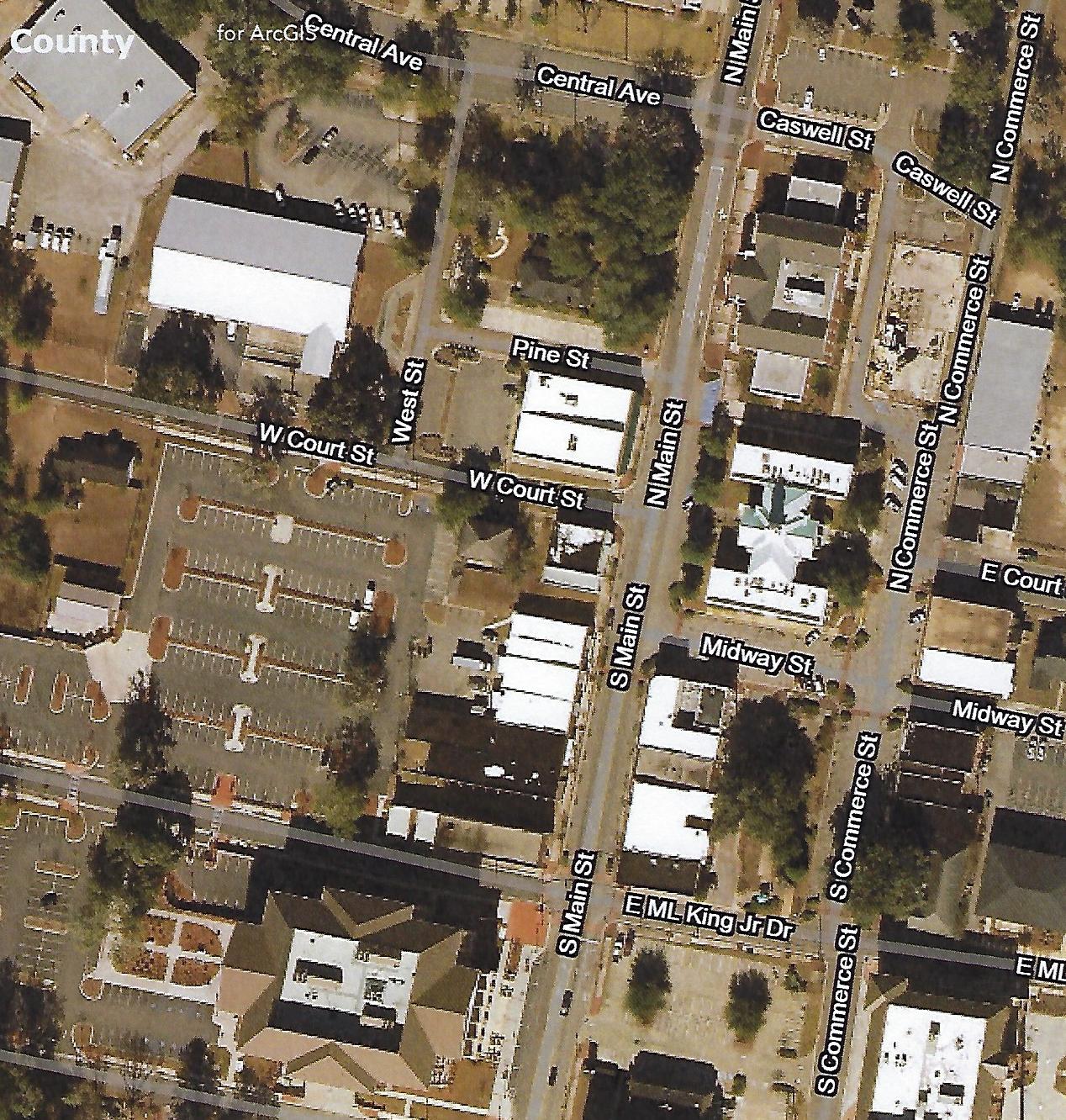 Areas outlined in Red or Public Parking LocationEasy Walk to Courthouse